Your recent request for information is replicated below, together with our response.All speeding fine tickets data, detailing the driving speed, colour, make and model of each vehicle between August 2022 and August 2023.Is it possible to have this data sorted into regions? In response, we have provided two datasets in relation to Conditional Offers of Fixed Penalty Notices (COFPN).  The attached spreadsheet shows offences recorded by Safety Cameras in relation to speed camera enforcements. Tables at the end of this letter show speeding offences that have resulted in an officer issuing a COPFN. I regret to inform you that I am unable to provide you with the breakdown of the information you have requested for this data, as it would prove too costly to do so within the context of the fee regulations.  As you may be aware the current cost threshold is £600 and I estimate that it would cost well in excess of this amount to process your request. As such, and in terms of Section 16(4) of the Freedom of Information (Scotland) Act 2002 where Section 12(1) of the Act (Excessive Cost of Compliance) has been applied, this represents a refusal notice for the information sought.By way of explanation, these COFPNs are not recorded in a manner that would allow this data to be extracted. Each of the 10,772 ‘tickets’ would have to be manually examined to establish make/ model/ colour - an exercise which would far exceed the cost limit set out in the Fees Regulations.Please also be advised that due to a change in recording systems, some data for these offences is only available from 07 September 2022 (*).  Prior to this date speeding offences that were dealt with by way of COFPN would not be in a retrievable format.Please also be advised that there may be detected speeding offences that are not eligible for a Conditional offer of Fixed Penalty Notice as there are offences which are reported directly to the Procurator Fiscal due to a number of reasons, e.g. excessive speed, ineligible due to number of points driver already accrued, driver declines to accept COFPN as they wish to attend court, etc.Divisions are as follows:A (North East)N (Highlands & Islands)D (Tayside)E (Edinburgh)C (Forth Valley)J (The Lothians & Scottish Borders)P (Fife)L (Argyll & West Dunbartonshire)G (Greater Glasgow)K (Renfrewshire & Inverclyde)Q (Lanarkshire)U (Ayrshire)V (Dumfries & Galloway)If you require any further assistance please contact us quoting the reference above.You can request a review of this response within the next 40 working days by email or by letter (Information Management - FOI, Police Scotland, Clyde Gateway, 2 French Street, Dalmarnock, G40 4EH).  Requests must include the reason for your dissatisfaction.If you remain dissatisfied following our review response, you can appeal to the Office of the Scottish Information Commissioner (OSIC) within 6 months - online, by email or by letter (OSIC, Kinburn Castle, Doubledykes Road, St Andrews, KY16 9DS).Following an OSIC appeal, you can appeal to the Court of Session on a point of law only. This response will be added to our Disclosure Log in seven days' time.Every effort has been taken to ensure our response is as accessible as possible. If you require this response to be provided in an alternative format, please let us know.DIVISIONS 01/08/2022 - 31/12/2022 (* from 07/09/2022)DIVISIONS 01/01/2023 – 31/08/2023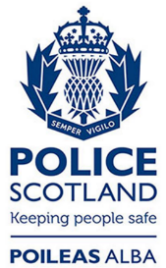 Freedom of Information ResponseOur reference:  FOI 23-2338Responded to:  04 October 2023DescriptionACDEG*JK*L*NPQ*U*VTotal30 mph speed limit (RTA 1984)110442322406411431291494913915198150440 mph speed limit (RTA 1984)11011125105614327217021350 mph speed limit (RTA 1984)410110001597053019060 mph speed limit (RTA 1984)702005033101325mph temp speed limit (Local Legislation)0000000011000220 mph speed limit (Local Legislation) 337001016150103740 mph speed limit (Local Legislation)41538112195051788850 mph speed limit (Local Legislation) 601601412514100216420760 mph speed limit (Local Legislation)795191114408275644231 70 mph speed limit (Local Legislation) 042170547105101655243speed limit (temp at school) (Local Legislation)0000110100020014mph temp speed limit (Local Legislation) 01001730180002700219Motorway - Driving 70 mph speed limit (MT(SL))050060000000011Motorway - Driving 60 mph speed limit (Local Legislation)23170133927141855143Motorway - Driving 50 mph speed limit (Local Legislation)00000000100001Motorway - Driving temporary speed limit (Local Legislation)02010100000004Total3011069740627841944072391423192892873132DescriptionACDEG*JK*L*NPQ*U*VTotal30 mph speed limit (RTA 1984)228162773275261270281335100354489253339440 mph speed limit (RTA 1984)6115166461128780575338247450 mph speed limit (RTA 1984)0125311433810126040160 mph speed limit (RTA 1984)17320000619201252mph temp speed limit (Local Legislation)1000100021010620 mph speed limit (Local Legislation) 1019020200142801719340 mph speed limit (Local Legislation)130252931140140551417750 mph speed limit (Local Legislation) 1672140418280652026616860860 mph speed limit (Local Legislation)28217621610752992271844726 70 mph speed limit (Local Legislation) 28339015816001635530228792speed limit (temp at school) (Local Legislation)0110360310050047mph temp speed limit (Local Legislation) 00003231241008110431Motorway - Driving 70 mph speed limit (MT(SL))00005000020007Motorway - Driving 60 mph speed limit (Local Legislation)7741167102026222584124407Motorway - Driving 50 mph speed limit (Local Legislation)00000000900009Motorway - Driving temporary speed limit (Local Legislation)1010000013001016Total8593072275712551163398596163419099697867640